                                   Catalog Practice Exercises                                              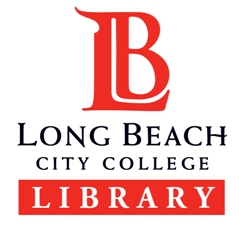 Library 1, Assignment #2                               Name_______________________Learning Goals: Become familiar with the basic concepts, vocabulary and use of the Library Online Catalog to find relevant items. Demonstrate an understanding of keyword search options, advantages and disadvantages and the need to evaluate results.Instructions: Locate The LBCC Library Online Catalog located on the LBCC library homepage: http://lib.lbcc.edu/. Complete the following searches using The LBCC Library Online Catalog.
Click on Advanced Search, then type the author’s name in the box next to author. 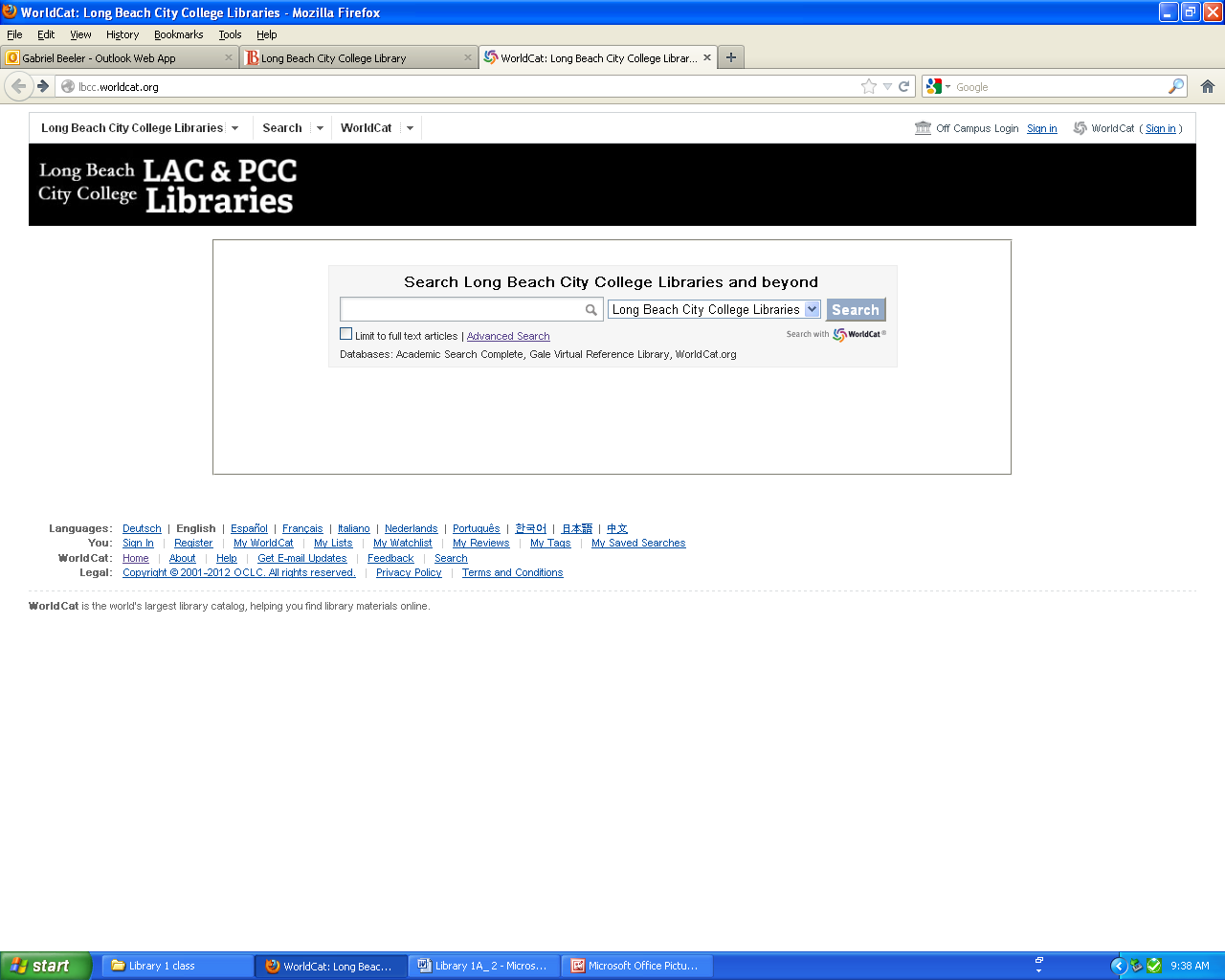 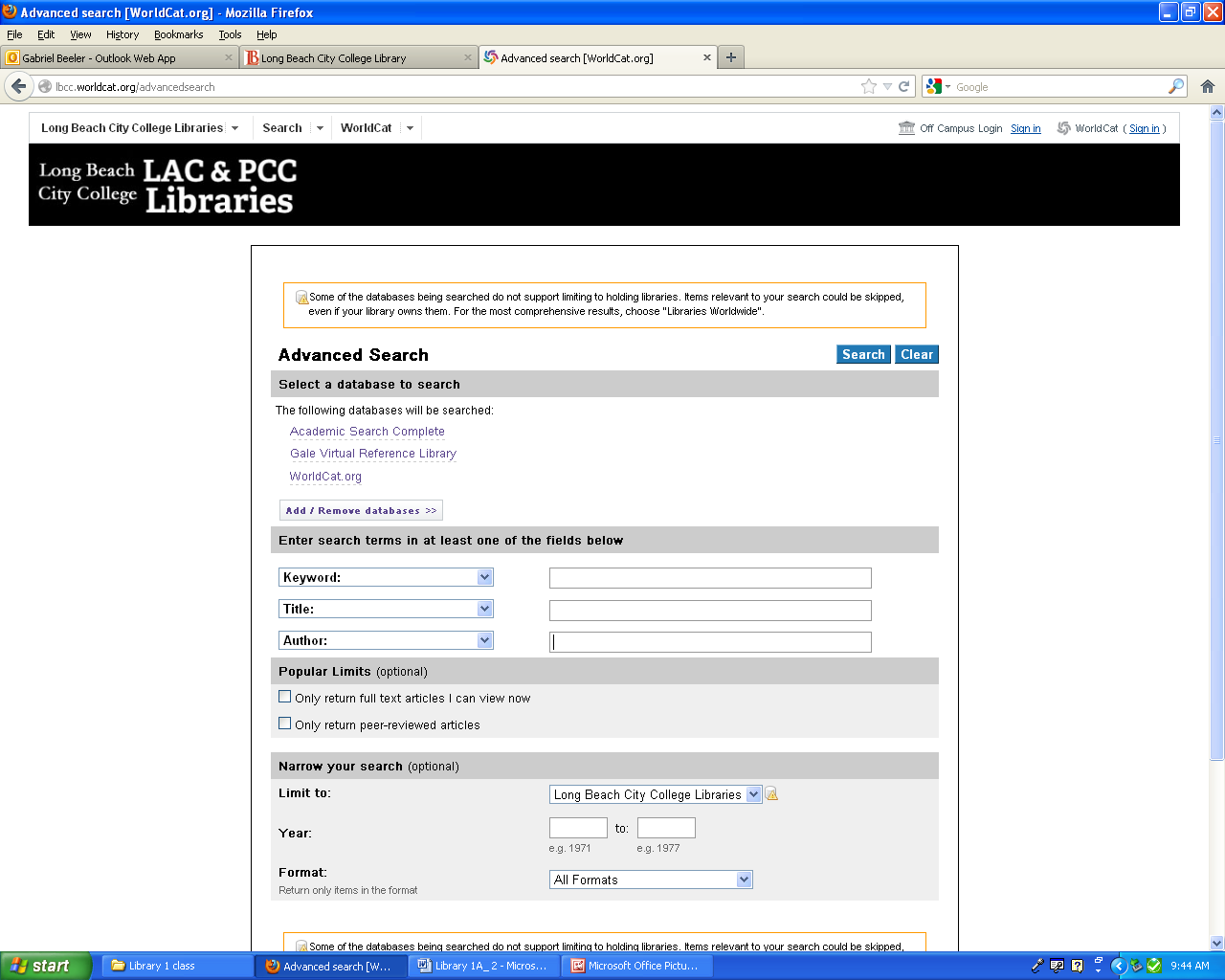 Author search: 
Select an author from the list below. Provide the citation information for any one book:Henry James         Maya Angelou                 Elie Wiesel           Gabriel Garcia MarquezMaxine Hong Kingston     William Shakespeare   Edgar Allan Poe   Yasunari Kawabata       Write your search strategy (what did you type in the search box?) _________________     Author(s) of the book: _________________________________________________Title of Book: ____________________________________________Publisher: ____________________________Publication Date:________________Call #: ___________   Location: _____________   Status: ____________________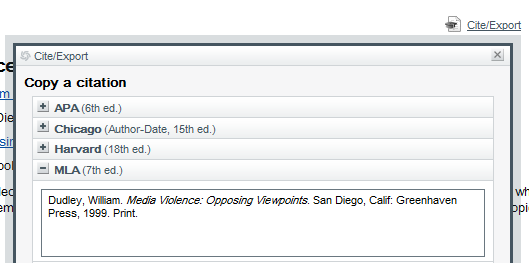 Click on Advanced Search and then type the title of the book in the box next to “title”. Title search: 
Select a book from the list below and provide the citation information:An American Tragedy      The Sun Also Rises      The Joy Luck Club   A Mind of Her OwnThe Great Gatsby     The Old Man and the Sea    Catch-22       Write your search strategy (what did you type in the search box?) _________________     Author(s) of the book: _________________________________________________Title of Book: ____________________________________________Publisher: ____________________________Publication Date:________________Call #: ___________   Location: _____________   Status: ____________________The MLA format for a book is:Last name, First name. Title of Book. City of : Publisher, Year of Publication. Medium of Publication.Write the bibliographic citation for this book using the MLA format.____________________________________________________________________________________
______________________________________________________________________________


______________________________________________________________________________Click on Advanced Search, then select “subject from the drop down list. Next type the subject in the box next to “Subject”. 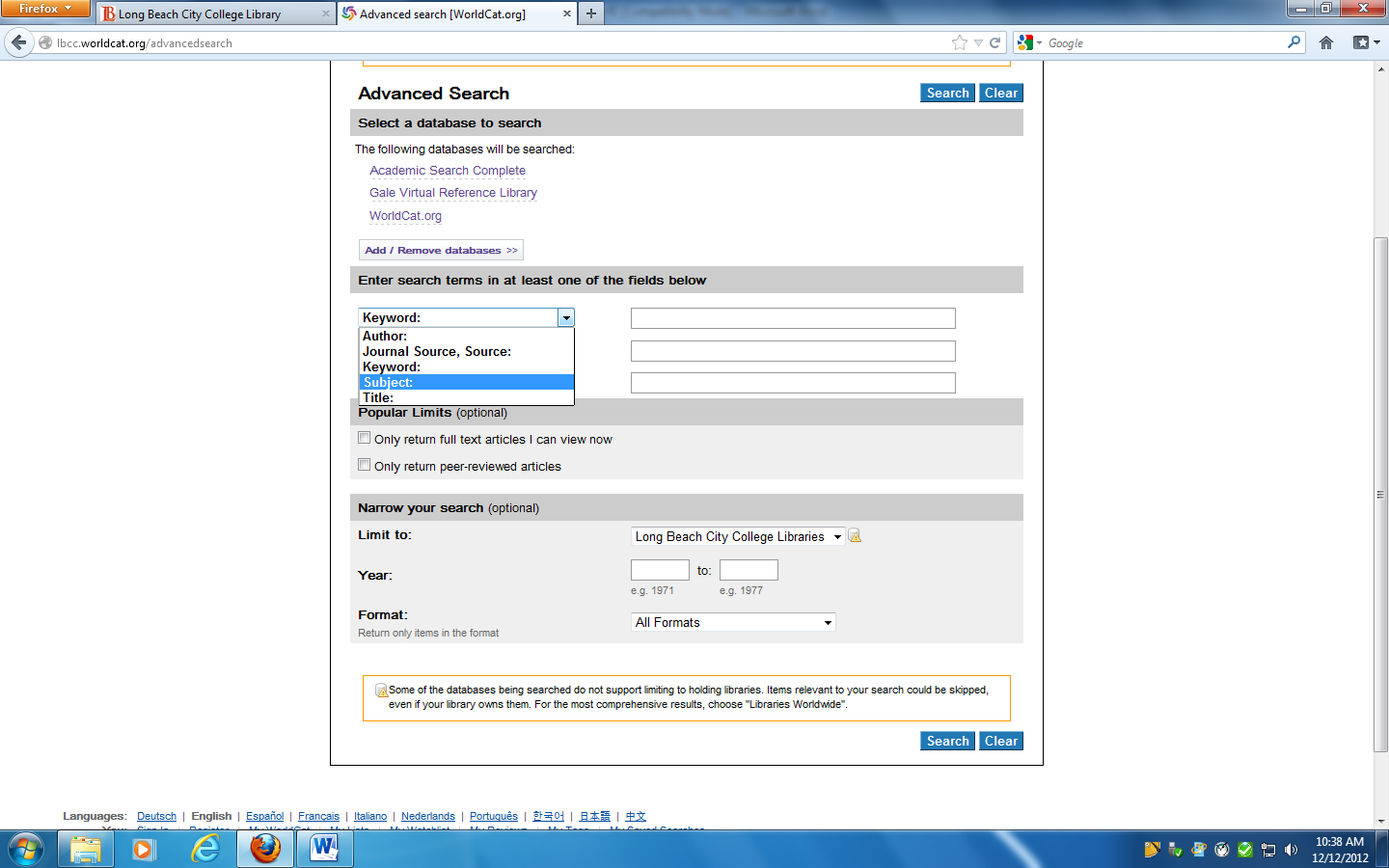 Subject search:Select a subject from the list below and answer the following:gun control       air pollution     jazz     drug abuse   political science   abortioncyber-crimes    Internet      accounting    Presidential elections     quantum theory Subject Picked: ______________________________Number of Items:________________Are there any related subjects? Yes __ No __. If Yes, select one link and follow it. 
Which link did you click on? _____________________. Is this helpful? ________________Choose one book on this subject.     Author(s) of the book: __________________________Title of Book: ____________________________________________Publisher: ____________________________Publication Date:________________Call #: ___________   Location: _____________   Status: ____________________The MLA format for a book is:Last name, First name. Title of Book. City of : Publisher, Year of Publication. Medium of Publication.Write the bibliographic citation for this book using the MLA format.____________________________________________________________________________________
______________________________________________________________________________


______________________________________________________________________________Course Reserves Use Course Reserves to look for items on Reserve for a class, such as a textbook.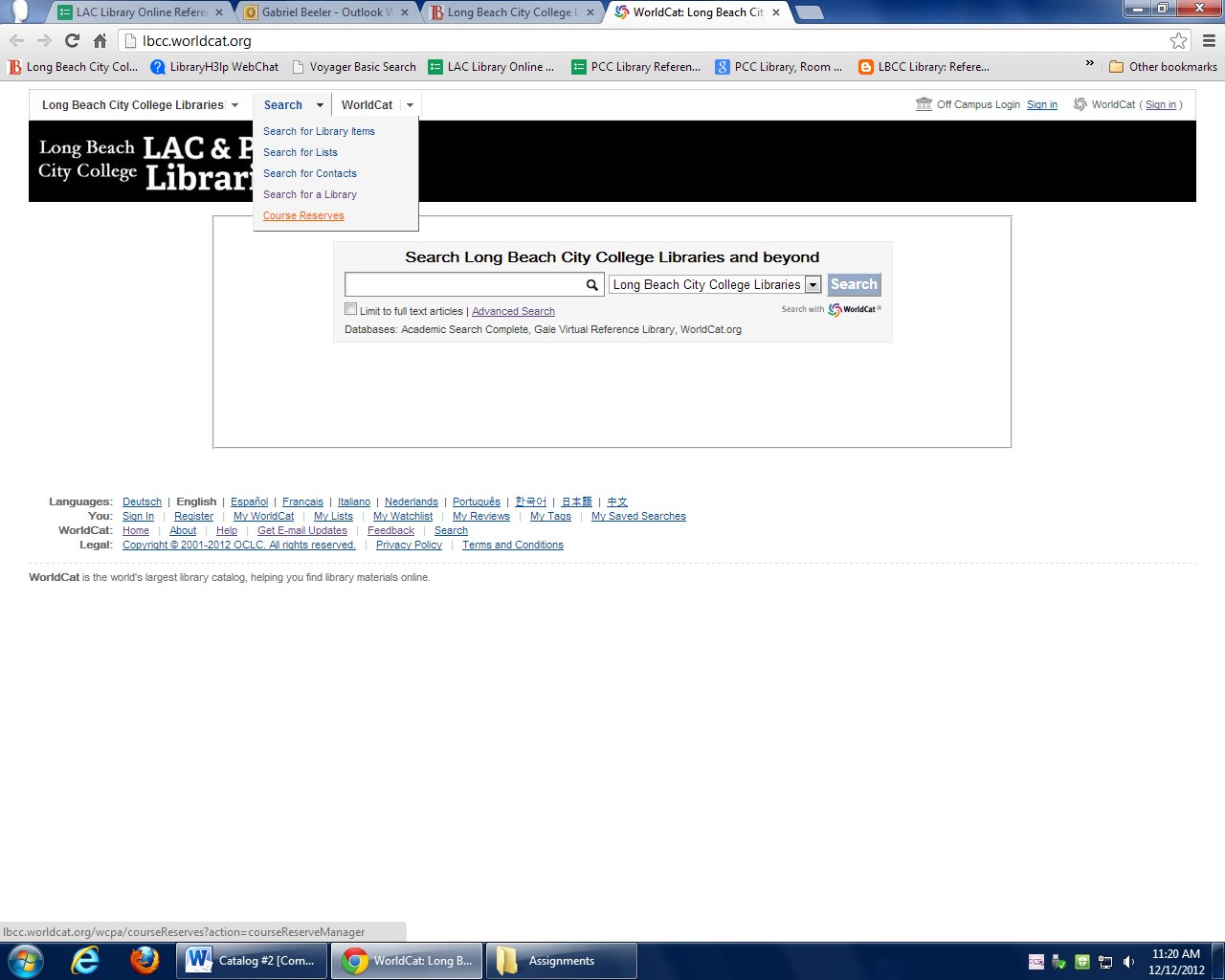 
Type in one course name, and then hit search. Example Search
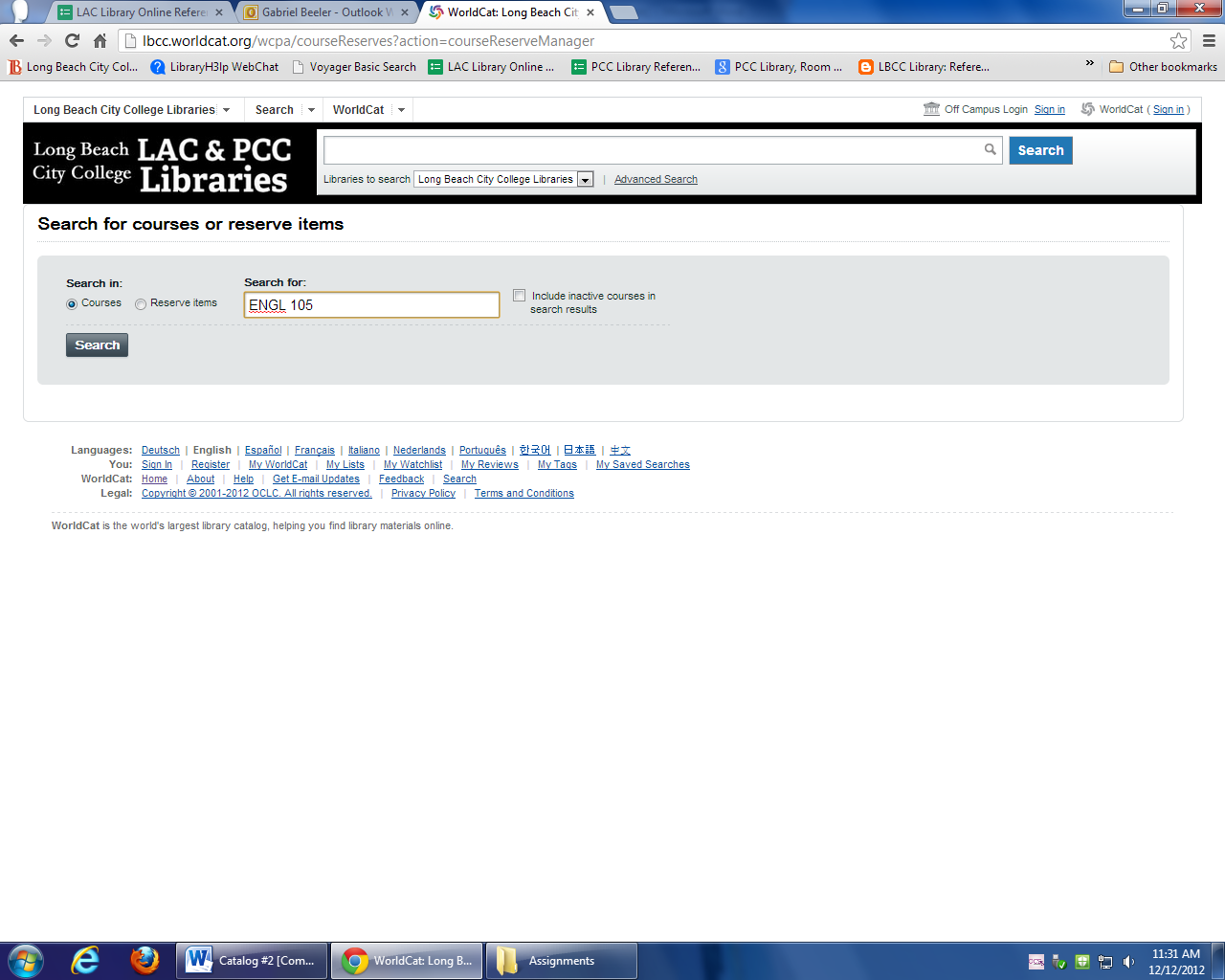 Course or Reserve Item you searched for: ______________________________________________List the title of one item on reserve: ______________________________________________Call # ____________                   Location: ____________      Status: ___________________    Keyword Search    Click on Advanced Search, then select “Keyword from the drop down list. Next type the subject in the box. 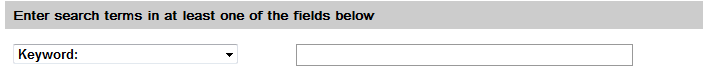 Example Keyword Search using Advanced Search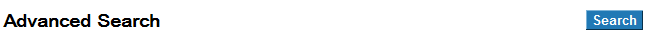 : _______ Presidential elections  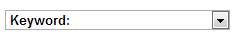 : __________ history__________   Choose any of the following topics and use Keyword Searching to complete two separate searches.      Topics of choice are:                                  social media and teenagers       media violence and rap                 stem cells and developmentobesity and children                       violence and guns                  Presidential elections  and history   For each search, follow these steps: 1.Using advanced search again, change the drop down menu to “keyword”  2.Type in your search words,  3.Complete the MLA citation information for one book.Keyword Search #1 : ___________________________: ___________________________
List one book: Author of the book: ________________________________________________		  Title of book: _____________________________________________________		  Publisher: ______________________________Publication Date ____________		  Call #: ________________ Location: __________ Status:_________________Write the bibliographic citation for this book using the MLA format.____________________________________________________________________________________
______________________________________________________________________________


______________________________________________________________________________Keyword Search #2: ___________________________: ___________________________List one book: Author of the book: ________________________________________________		  Title of book: _____________________________________________________		  Publisher: ______________________________Publication Date ____________		  Call #: ________________ Location: __________ Status:_________________Write the bibliographic citation for this book using the MLA format.____________________________________________________________________________________
______________________________________________________________________________


______________________________________________________________________________